Р А С П О Р Я Ж Е Н И Еот 14.11.2023   № 2514-рг. МайкопО прекращении движения транспорта в городе МайкопеНа основании обращения ООО «Майкопская ТЭЦ», в связи с проведением ремонтных работ подземной кабельной линии 6 кВ 
ул. Батарейной/ул. Гаражная в городе Майкопе: 1. Прекратить движение транспорта с 22:00 часов 21.11.2023 до 06:00 часов 22.11.2023 на следующих участках улично-дорожной сети:- по ул. Батарейной от ул. Кавалерийской до ул. Михайлова;- по ул. Гаражной от ул. Михайлова до ул. Батарейной.2. Рекомендовать ответственному за проведение работ начальнику СКЛиП ООО «Майкопская ТЭЦ» (В.В. Мерчалов):2.1. Согласовать с МКУ «Благоустройство муниципального образования «Город Майкоп» организацию движения транспорта на время производства работ на участках улично-дорожной сети, указанных в пункте 1 настоящего распоряжения, и уведомить отдел ГИБДД ОМВД России по г. Майкопу (г. Майкоп, ул. Ворошилова, 225), Главное управление МЧС России по Республике Адыгея (г. Майкоп, ул. Хакурате, 642) о дате, месте и времени производства работ.2.2. Обеспечить проезд транспорта жильцов, проживающих по 
ул. Батарейной между ул. Кавалерийской и Михайлова.3. Разместить настоящее распоряжение на официальном сайте Администрации муниципального образования «Город Майкоп».4. Настоящее распоряжение вступает в силу со дня его подписания.Глава муниципального образования «Город Майкоп»                                                                      Г.А. Митрофанов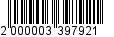 Администрация муниципального 
образования «Город Майкоп»Республики Адыгея 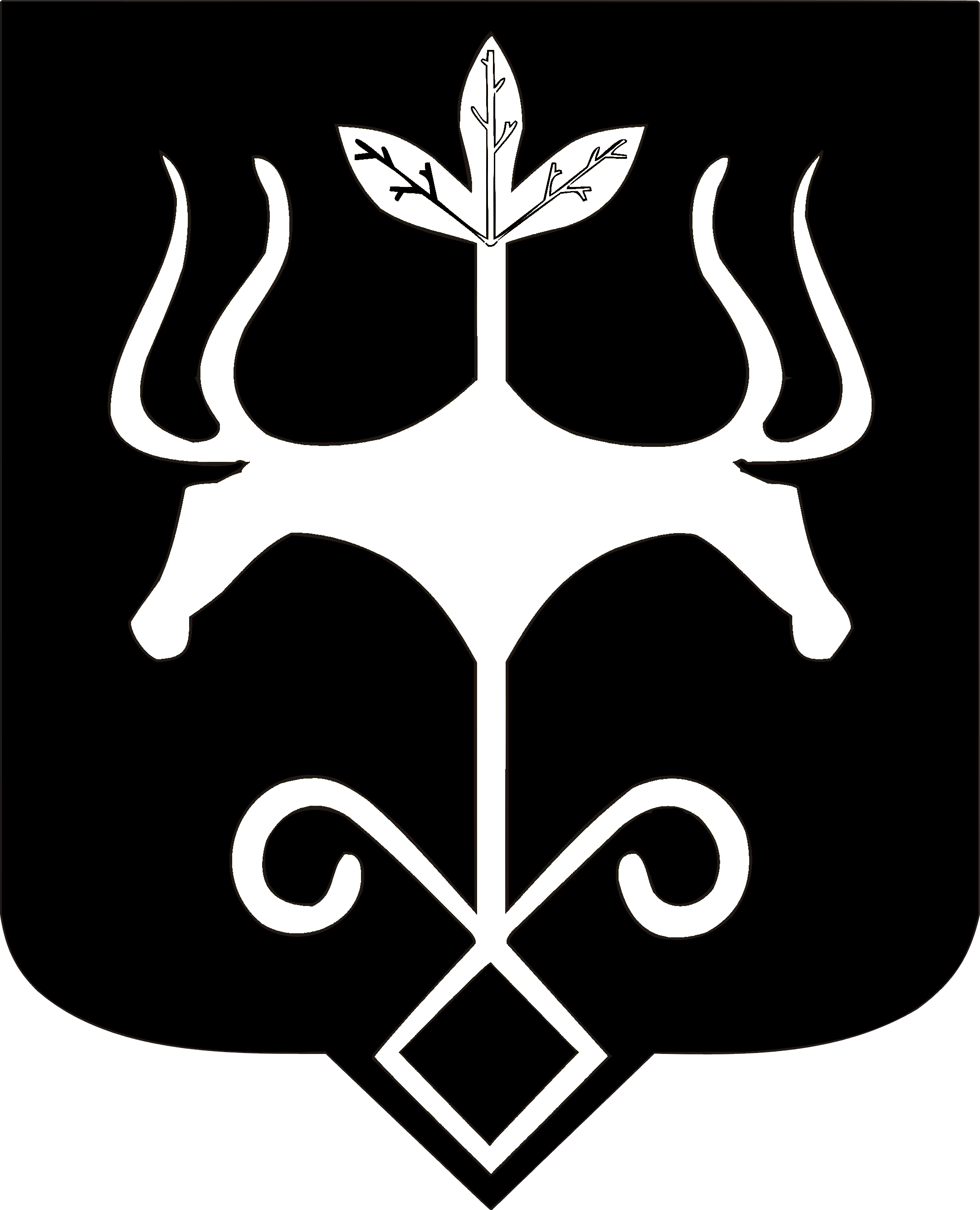 Адыгэ Республикэммуниципальнэ образованиеу 
«Къалэу Мыекъуапэ» и Администрацие